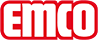 emco Bauemco Griglie a pavimento 775coloribianco - simile al RAL 9010descrizioneGriglia rigida a pavimento. Sicurezza, stabilità e buona lavorazione. Il suo elevato peso specifico impedisce che la grata galleggi nell'acqua. Sono disponibili forme speciali circolari o con angoli.materialeplastica di prima qualità, antiurto e completamente riciclabile, con assorbitore UVtotale resistenza alla corrosione, al cloro e all'acqua salata e termalecompleta rinuncia agli elementi di metallo e alla superficie chiusa su tutti i lati per un perfetto igieneprofilo portanteprofilo pieno(27 x 10 mm)a una distanza di 250 mm con profili di supporto di plastica rinforzata con fibra di vetro (profilo pieno 45 x 14 mm)superficielato superiore del profilo piatto con il marchio di profilo di sicurezzadistanza tra i profili< 8 mm ai sensi della norma DIN EN 13451-1 e DIN EN 16582-1(per evitare il rischio che le dita rimangano intrappolate)altezza appr. (mm)45 mmcollegamentoelementi di giunzione di tubi di poliestere rinforzati con fibre di vetrosicurezza antiscivoloantiscivolo ai sensi della norma DIN 51097, classificazione C - verificato dall'istituto tedesco per il controllo di rivestimenti e pareti "Säurefliesner-VereinigungLarghezza griglia (mm) variabile<1000assistenza e servizidimensionamentoservizio per la posariparazioninotaportante (profilo di plastica rinforzata con fibra di vetro)sagomature specialisìscarico dell'acquasìDimensioniLarghezza della griglia:.........................mm (larghezza dello scolo)Lunghezza della griglia:.........................mmcontattoFabrizio Sollima Country Manager Tel. 0039-3358304784 f.sollima@emco-italia.com www.emco-bau.com